Тема «Экономика и государство»Экономическая политика государства - процесс реализации его экономических функций путем разнообразных государственных мер воздействия на экономические процессы для достижения определенных целей.Экономические цели государства в рыночной экономикеОбеспечение экономического ростаСоздание условий экономической свободы ((право хозяйствующих субъектов самим выбирать форму и сферу экономической деятельности, методы её осуществления и использования дохода от неё)Обеспечение экономической безопасности и экономической эффективности (способность всей экономики получить максимальный результат из имеющихся ограниченных ресурсов)Обеспечение полной занятости (каждый, кто может и хочет работать должен иметь работу)Оказание помощи тем, кто не может себя полностью обеспечить и др.Экономические цели государства бывают:- перспективные: например, формирование социально ориентированного рыночного варианта экономики;- текущие: например, решение проблем государственного долга, устранение чрезмерной дифференциации доходов населения и борьбу с бедностью, снижение налогов на бизнес и др.В экономической политике выделяют:- финансовую политику, - инвестиционную политику, - аграрную политику, - научно-техническую политику, - внешнеэкономическую политику и др.Экономические функции государства:Стабилизация экономикиЗащита прав собственностиРегулирование денежного обращенияПерераспределение доходовРегулирование взаимоотношений между работодателем и наемным работникомКонтроль за внешнеэкономической деятельностьюПроизводство общественных благ.Общественные блага - это товары и услуги, предоставляемые государством его гражданам на равных началах (т. е. эти блага одинаково доступны для всех людей, и за пользование ими не взимается плата: например, оборона, бесплатное образование, здравоохранение, библиотеки, управление и охрана порядка, суды, МЧС, дороги, освещение улиц и др.)Направления регулирования государства  в экономической политикеПути  воздействия государства  на рыночный механизм                Прямое регулирование                                         Косвенное регулирование!!!!Примеры административных методов:- Выдача лицензий на деятельность;- Контроль над ценами и качеством продукции;- Госфинансирование секторов экономики, отраслей- Дотации- Льготные кредиты - Налоговые льготы!!!!Примеры косвенных форм:- Регулирование объемов денег в обращении- Политика в области налогообложения- Таможенные пошлины и др.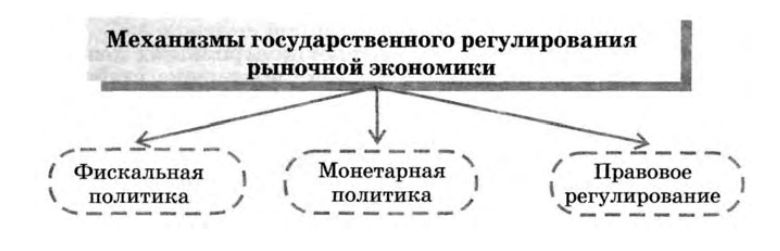 Два взгляда учёных-экономистов о способах и масштабах вмешательства государства в экономику:1.Монетаризм (Д. Юм, М. Фридмен) - направление экономической мысли, объединяющее сторонников освобождения экономики от опеки со стороны государства. Считают, что рыночный механизм сам обеспечит устойчивую экономическую систему.2.Кейнсианство  (по имени английского экономиста пер. пол. XX в. — Дж. Кейнса) — направление экономической мысли, полагающее, что один только рыночный механизм не в состоянии решать многообразные проблемы в экономике, и поэтому необходимо вмешательство государства в регулирование экономики. Кейнс пришел к выводу, что только активная финансовая политика государства, стимулирующая спрос, способна справиться с массовой безработицей. Для удовлетворения современных экономических потребностей общества, считают его последователи, необходимы и неизбежны правительственные меры. Монетарная (= кредитно-денежная) политика - это политика государства, воздействующая на количество денег в обращении с целью обеспечения стабильности цен, полной занятости населения и роста реального объема производства. Проводником монетарной политики выступает Центральный банк во взаимодействии с коммерческими банками.Методы осуществления монетарной политики государства:Изменение размера учётной ставки процента.Учётная ставка процента - это норма процента, под который центральный банк даёт кредиты коммерческим банкам. Повышая учётную ставку, Центральный банк делает кредит более дорогим (тогда из-за сокращения желающих брать эти кредиты уменьшается количество денег в обращение, что помогает снизить инфляцию; но при этом усиливается спад производства, так как фирмы лишаются возможности получить кредит) .Понижая  учётную ставку, Центральный банк делает кредит более дешёвым (увеличивается число заёмщиков, что стимулирует производство; но увеличение денежной массы в обращении ведёт к усилению инфляции).Установление размера нормы обязательных резервов.Норма обязательных резервов - это установленная законом обязанность коммерческих банков держать часть своих средств в виде резервов в центральном банке, чтобы осуществлять выплаты клиентам, желающим получить деньги со своих счетов.Устанавливая норму обязательных резервов, Центральный банк оказывает влияние на возможность банков предоставить кредиты, изменяя тем самым общее количество денег в обращении (принцип как с изменением размера учётной ставки процента).Бюджетно-налоговая (фискальная) политика - это деятельность государства в области налогообложения, регулирования государственных расходов и государственного  бюджета.Государственный бюджет - это сводный план доходов государства и использования полученных средства на покрытие всех видов государственных расходов. Бюджет утверждается парламентом страны (т. е. в РФ его утверждают совместно Государственная Дума и Совет Федерации), а правительство отвечает за его исполнение. Главный источник доходов государства — налоговые сборы.Расходы государства:!!!!Основные источники доходов государства:- налоги,- прибыль государственных предприятий- средства от продажи государственных ценных бумаг- доходы от приватизации.Сущность  фискальной политики:А) Контроль денежной массы в обращении через уменьшение и увеличение налоговБ) Политика балансирования доходов и расходов государственного бюджета.Виды бюджета:1)Дефицит бюджета - это превышение расходов над доходами.2) Профицит – это превышение доходов над расходами.3) Сбалансированный – доходы равны расходам.Государственные методы  ликвидации дефицита бюджета: -кредиты в иностранных банках, -займы у населения, -выпуск дополнительных денег, -продажа ценных бумаг и т.д.Государственный долг - это сумма задолженности государства внешним и внутренним кредиторам.В РФ используются и монетарная политика, и фискальная политика.Зачем экономике государство:1)Решает проблемы безработицы (В погоне за прибылью предприниматели внедряя новые технологии, сокращают рабочие места) 2)Защищает экономические интересы потребителей и малого предпринимательства из-за появления крупных фирм, которые навязывают рынку необоснованно высокие, выгодные им цены.3)Сглаживает социальное неравенство между людьми, т.к. свободная конкуренция привела к крайностям в распределении доходов, в результате произошло расслоение населения на бедных и богатых4)Решает проблему охраны окружающей среды, т.к. в погоне за прибылью фирмы не заботятся об ограниченности ресурсов.Задачи, решаемые государством в экономике:- перераспределение доходов граждан и хозяйственных организаций,- защита прав собственности,- перераспределение ресурсов страны в интересах общества в целом,- забота о том, чтобы каждый, кто может и хочет работать, имел работу,- регулирование трудовых отношений,- организация производства общественных благ, предоставляемых государством всем гражданам на равных началах (например, оборона, общественный транспорт, мосты и дороги, охрана здоровья и окружающей среды, освещение улиц, бесплатное образование и т.д.).СТАБИЛИЗАЦИОННОЕСТАБИЛИЗАЦИОННОЕСТРУКТУРНОЕОздоровление «заболевшей» экономикиОздоровление «заболевшей» экономикиОбеспечение сбалансированного развития экономикиБюджетно-налоговая (фискальная) политикаКредитно-денежная (монетарная) политика1) государственная поддержка важных для развития страны отраслей хозяйства2) производство общественных благ3) приватизация4) содействие конкуренции и ограничение монополийИспользование преимущественно                                   административных методовИспользование экономических                         методовЗаконодательная деятельностьФискальный методРасширение госзаказовМонетарная политикаРазвитие госсектора в экономике                                    По целям                          По составу- На политические цели (обеспечение обороны, содержание аппарата,- На экономические цели (содержание госсектора),- На социальные цели (обеспечение образования, здравоохранения, поддержка социально незащищенных слоёв).-        Госзакупки товаров и услуг (зарплата госслужащим, врачам,  учителям, покупка потребительских и производственных товаров),    - Выплаты % по госзаймам,   - Трансферты (социальные выплаты).   